Методические рекомендации для педагогов«Использование конструкторов «Лего» в ДОУВоспитатель:Курцева Светлана Николаевна1. Применять в образовательных областях: математика, познавательное   развитие, социальный мир, труд и коммуникация. 2.  Использовать конструктор в совместной, самостоятельной деятельности и   в индивидуальной работе с детьми. 3.Выбирать конструктор «Лего» необходимо учитывая возрастные особенности детей. 4. В работе по Лего конструированию с дошкольниками применять принципы реализации инновационного опыта: - принцип последовательности; - принцип наглядности; - принцип доступности; - принцип учёта индивидуальных особенностей, - принцип интегрированного подхода. 5.  В работе по Лего конструированию с дошкольниками    применять    методы инновационной работы: - изучение соответствующей литературы, накопленного опыта по теме инновационной работы, пакета нормативно-правовых документов; - наблюдение за детьми в ходе воспитательно-образовательного процесса; - анкетирование и тестирование дошкольников, педагогов и родителей; - диагностика знаний и умений; - обобщение и систематизация накопленного опыта. 6. Педагоги в своей работе могут использовать следующие методы и приёмы реализации поставленных задач: – наглядно-практические, – словесные, – проблемных ситуаций, – систематизации знаний и умений, – игровые. 7. Педагоги в своей работе могут использовать следующие средства реализации:  - создание условий для развития творческого потенциала детей;  - организация развивающей предметно-игровой среды в группах;  - повышение квалификации педагогических кадров.  8 Ведущая педагогическая идея: «Формирование думающей, чувствующей, активной и творческой личности дошкольника».  Для     реализации     педагогической     идеи     необходимо     создать     и     поддерживать положительный психоэмоциональный комфорт в детском саду, создавать условия для реализации каждым ребёнком своих лучших качеств, своих потребностей, возможностей, желаний. Воспитатели должны развивать у детей инициативу, самостоятельность, речь. 9.  Образовательная практическая деятельность должна проходить более раскованно, в непринужденной обстановке.  В процессе продуктивной деятельности дети не просто описывают свои постройки и рассказывают об их назначении, но и отвечают на вопросы по ходу деятельности, причем на вопросы не только сверстников, но и на вопросы воспитателя.  Это развивает коммуникативные навыки, так как в процессе совместной деятельности дети могут поинтересоваться тем, что и как, делают другие, получить, или дать   совет   о   способах   крепления, или   объединить   свои   конструкции   для   более масштабной.  10. В младших и средних группах рекомендуется применять следующие виды занятий: - конструирование по образцу - конструирование с опорой на схемы  - конструирование по собственному замыслу.  11. В своей работе педагоги могут использовать наиболее распространенные формы организации работы с детьми: сказки, создание построек, моделей героев известных сказок, а затем использование их в играх, играх-драматизациях, беседы. Вышеперечисленные формы организации работы с детьми реализуются через следующие методы обучения конструированию: а). Анализ образцов, выполненных одним способом. б). Анализ несовершенной поделки. в). Педагогическая оценка или анализ результатов деятельности. г). Игровые приемы: игры на развитие высших психических функций (упражнения на развитие логического мышления, воображения, классификации, логические закономерности, развитие внимания и памяти, пространственное   ориентирование, симметрии). 12. Важно чаще предлагать детям такие конструктивные задачи, которые заставляли бы их думать, искать решение, пробовать, изобретать.  А если деятельность ребенка носит творческий характер, она заставляет его думать, а значит – мыслить, и становится привлекательной, позволяет открывать в самом себе новые возможности, а это сильный и действенный стимул к занятиям по лего конструированию. 13.При взаимодействии с родителями педагоги могут использовать следующие формы работы:  • консультации (по конструктивной, творческой деятельности детей, что должен знать и уметь   ребёнок   в   определённом   возрасте, как   развивать   детское творчество, какой наглядный материал и конструкторы лучше приобрести),  • папки – передвижки;  • выставки детских работ с участием родителей, конкурсы. • развлечения,  • родительские собрания, мастер – класс.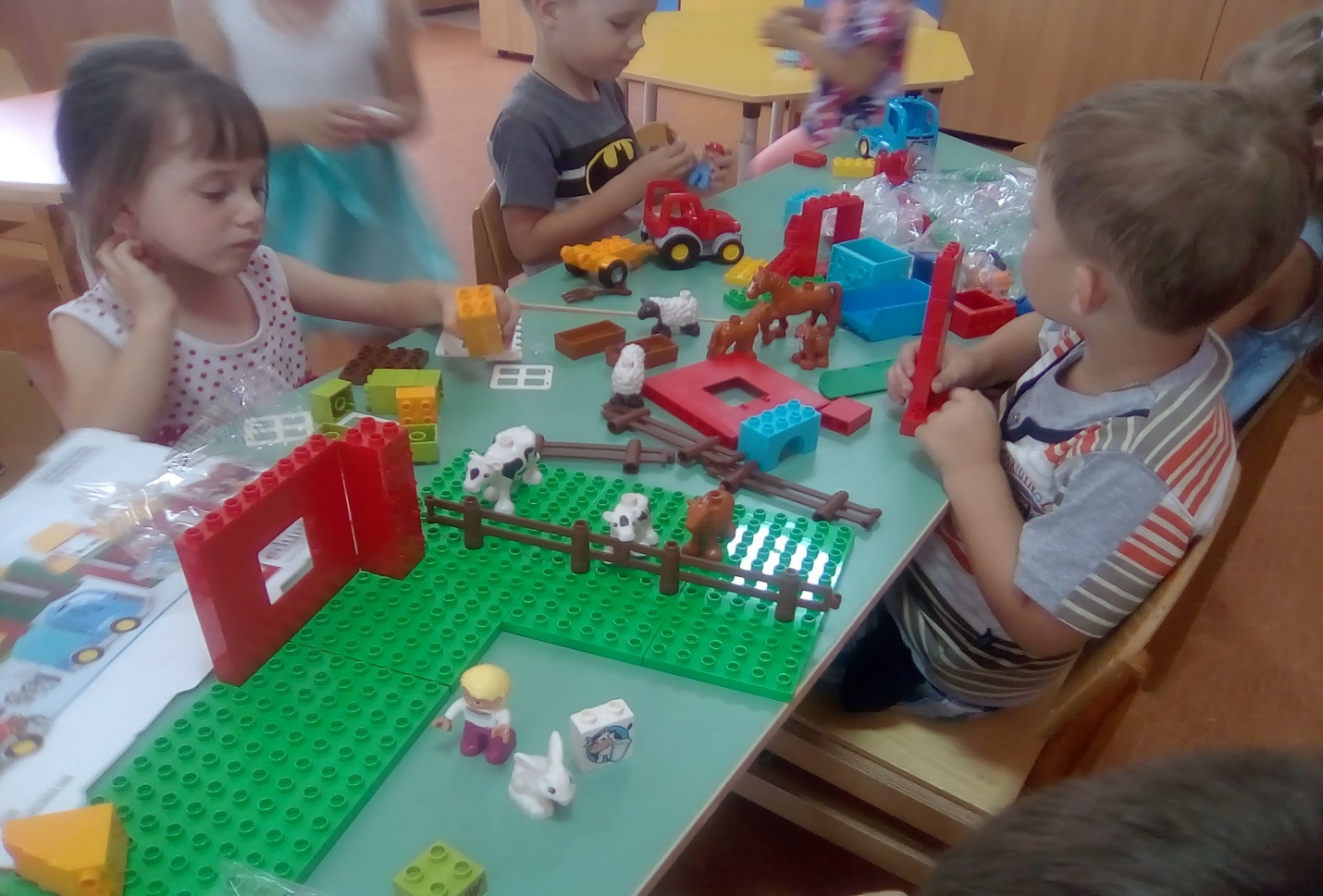 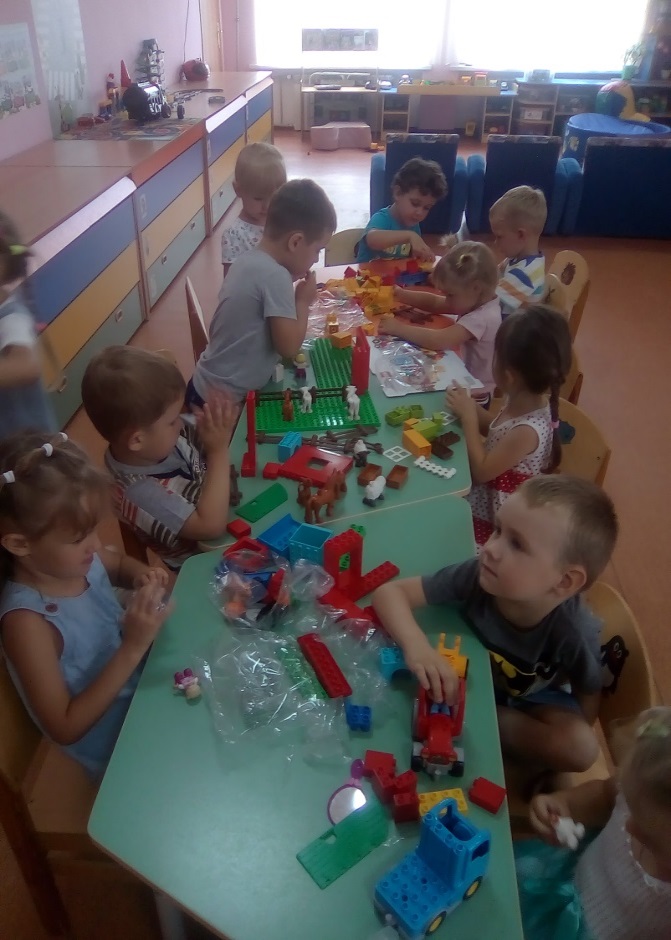 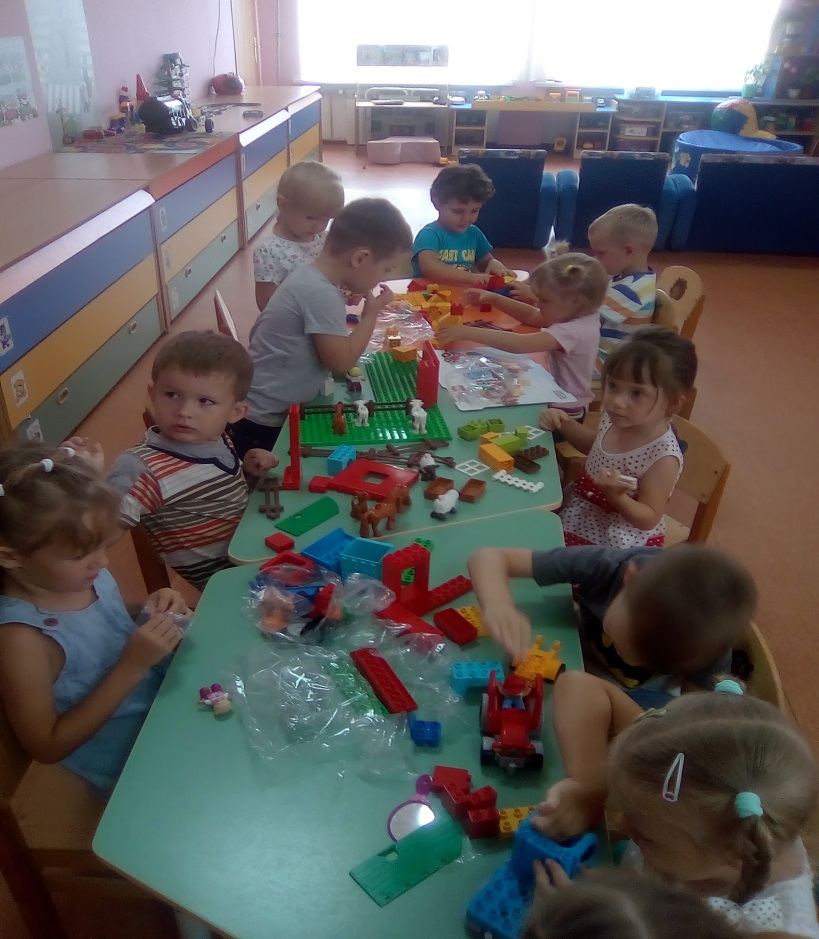 